E.P.1 EVALUACIÓN DE PROCESO Nº 1Nombre: ____________________________________________________________Fecha: ___/03/2020				Curso: Tercero medio ____Números complejosUn número complejo está compuesto de una parte real y una imaginaria, esta última se reconoce por la “i” que lo acompaña. Ejemplo:			Parte real (re) = 2		Parte imaginaria (im) = 3Si no se observa parte real o imaginaria esta tiene un valor correspondiente a 0.Representación de un número complejo.a) binomial: es la forma expresa, a través de adiciones o sustracciones, en donde el real va primero que el imaginario.b) par ordenado: un número complejo se puede expresar como par ordenado, la parte real corresponde a nuestra “x” y la parte imaginaria es nuestra “y”.c) gráfico: Como un número complejo se puede expresar en par ordenado, este se puede ubicar en un plano cartesiano y por ente, graficarlo.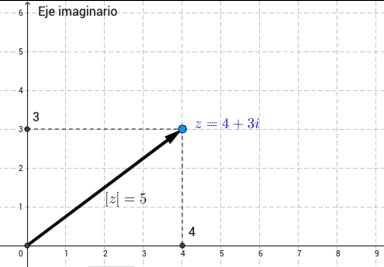 Módulo de un complejo:Corresponde a la medida que tiene un número complejo, y esta se calcula determinando la raíz de la suma de los cuadrados del número complejo y se representa como valor absoluto. Ejemplo:Conjugado de un complejo:Es el inverso aditivo de la parte imaginaria de un complejo, o sea, para indicar el conjugado de un número complejo, solo debes cambiar el signo de la parte imaginaria, de menos a más o viceversa. Ejemplo: Determina la parte real y la parte imaginaria de los siguientes complejos:	;	Re(z) = __________		Im(z) = __________		;	Re(z) = __________		Im(z) = __________	;	Re(z) = __________		Im(z) = __________		;	Re(z) = __________		Im(z) = __________Escribe los siguientes complejos en forma de par ordenado y representa gráficamente:Completa la siguiente tabla: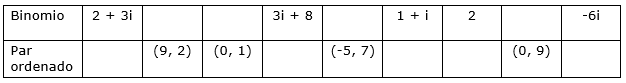 Dado los siguientes complejos determinar su conjugado y su módulo:¿Para qué valores de b el número complejo  tiene módulo igual a 13?Unidades de aprendizajeUnidad 4Objetivo Reconocer un número complejo.Determinar partes de un número complejo.Determinar el módulo y conjugado de un número complejo